NOVEMBRO/2018DEZEMBRO/2018JANEIROFEVEREIROMARÇOABRILJULHOAGOSTODEZEMBRO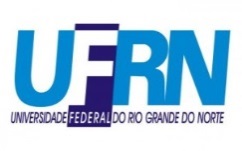 MINISTÉRIO DA EDUCAÇÃO UNIVERSIDADE FEDERAL DO RIO GRANDE DO NORTECENTRO DE CIÊNCIAS DA SAÚDEPROGRAMA DE PÓS-GRADUAÇÃO EM NUTRIÇÃOCALENDÁRIO 2019 – PPGNUTEVENTOS ACADÊMICOS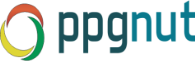 05Início do período de inscrição para o processo seletivo 2019.105Término do período de inscrição para o processo seletivo 2019.102 a 12.03Realização das etapas do processo seletivo 2019.116 e 17Período de matrícula para alunos regulares– CRONOGRAMA I (turmas 2017.2 e 2018.1)24 e 25Período de solicitação de inscrição para alunos especiais 08Divulgação do resultado das inscrições para alunos especiais11Início das aulas semestre 2019.1 – CRONOGRAMA I12Divulgação do resultado final do processo seletivo 2019.101 a 03Período de matrícula para alunos regulares – CRONOGRAMA II(turma 2019.1)08Início das aulas semestre 2019.1 – CRONOGRAMA II08 a 31Período de matrícula para alunos regulares semestre letivo 2019.216Início das aulas semestre 2019.205Término das aulas semestre 2019.1 – CRONOGRAMAS I e II01 e 02Período de solicitação de inscrição para alunos especiais semestre 2019.208Divulgação do resultado das inscrições para alunos especiais 2019.213Término das aulas semestre 2019.2